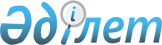 О составе сводной рабочей группы по совершенствованию положений Договора о Евразийском экономическом союзе от 29 мая 2014 годаРаспоряжение Коллегии Евразийской экономической комиссии от 25 апреля 2023 года № 54.
      1. Утвердить прилагаемый состав сводной рабочей группы по совершенствованию положений Договора о Евразийском экономическом союзе от 29 мая 2014 года.
      2. Признать утратившим силу распоряжение Коллегии Евразийской экономической комиссии от 16 ноября 2021 г. № 188 "О составе сводной рабочей группы по совершенствованию положений Договора о Евразийском экономическом союзе от 29 мая 2014 года".
      3. Настоящее распоряжение вступает в силу с даты его принятия. СОСТАВ сводной рабочей группы по совершенствованию положений Договора о Евразийском экономическом союзе от 29 мая 2014 года
					© 2012. РГП на ПХВ «Институт законодательства и правовой информации Республики Казахстан» Министерства юстиции Республики Казахстан
				
      Председатель КоллегииЕвразийской экономической комиссии 

М. Мясникович
УТВЕРЖДЕН
распоряжением Коллегии
Евразийской экономической комиссии
от 25 апреля 2023 г. № 54
Глазьев
Сергей Юрьевич
Глазьев
Сергей Юрьевич
–
–
член Коллегии (Министр) по интеграции и макроэкономике Евразийской экономической комиссии (руководитель рабочей группы)От Республики Армения
Абраамян 
Анаит Владиковна 
–
–
начальник Департамента международно-правового сотрудничества Министерства юстиции Республики Армения 
начальник Департамента международно-правового сотрудничества Министерства юстиции Республики Армения 
Арушанян
Анжелика Жораевна
–
–
юрисконсульт Департамента международных договоров и права Министерства иностранных дел Республики Армения 
юрисконсульт Департамента международных договоров и права Министерства иностранных дел Республики Армения 
Варданян
Рузанна Альбертовна 
–
–
советник Вице-премьера Республики Армения 
советник Вице-премьера Республики Армения 
Карапетян
Татевик Арменовна 
–
–
третий секретарь отдела ЕАЭС Департамента Евразийского региона Министерства иностранных дел Республики Армения
третий секретарь отдела ЕАЭС Департамента Евразийского региона Министерства иностранных дел Республики Армения
Мовсисян 
Эмма Александровна 
–
–
начальник Департамента торговли и интеграции Министерства экономики Республики Армения 
начальник Департамента торговли и интеграции Министерства экономики Республики Армения 
Мурадян 
Ашот Оганесович 
–
–
заместитель председателя Комитета государственных доходов Республики Армения 
заместитель председателя Комитета государственных доходов Республики Армения 
Нагапетян 
Давид Робертович 
–
–
член совета Центрального банка Республики Армения
член совета Центрального банка Республики Армения
Петросян
Ваге Авакович 
–
–
генеральный секретарь Центрального банка Республики Армения
генеральный секретарь Центрального банка Республики Армения
Сафарян 
Мнацакан Артаваздович
–
–
заместитель Министра иностранных дел Республики Армения 
заместитель Министра иностранных дел Республики Армения 
Терян
Нарек Артемович 
–
–
заместитель Министра экономики Республики Армения (координатор от Республики Армения)
заместитель Министра экономики Республики Армения (координатор от Республики Армения)
Хачатрян 
Оганнес Ваганович 
–
–
заместитель председателя Центрального банка Республики Армения 
заместитель председателя Центрального банка Республики Армения 
От Республики Беларусь
Абраменко 
Алеся Николаевна
–
–
заместитель Министра экономики Республики Беларусь 
заместитель Министра экономики Республики Беларусь 
Балашова 
Татьяна Ивановна 
–
–
заместитель начальника Государственной инспекции по карантину растений государственного учреждения "Главная государственная инспекция по семеноводству, карантину и защите растений"
заместитель начальника Государственной инспекции по карантину растений государственного учреждения "Главная государственная инспекция по семеноводству, карантину и защите растений"
Басалыга
Александр Евгеньевич 
–
–
начальник Управления международного сотрудничества Министерства юстиции Республики Беларусь 
начальник Управления международного сотрудничества Министерства юстиции Республики Беларусь Бибиков
Денис Владимирович
‒
‒
начальник Управления топливно-энергетического комплекса, нефтехимии и жилищно-коммунального хозяйства Министерства антимонопольного регулирования и торговли Республики Беларусь
начальник Управления топливно-энергетического комплекса, нефтехимии и жилищно-коммунального хозяйства Министерства антимонопольного регулирования и торговли Республики Беларусь
Глущенко
Кирилл Иванович
‒
‒
первый заместитель директора Департамента ветеринарного и продовольственного надзора Министерства сельского хозяйства и продовольствия Республики Беларусь
первый заместитель директора Департамента ветеринарного и продовольственного надзора Министерства сельского хозяйства и продовольствия Республики Беларусь
Гуринович
Наталья Анатольевна
–
–
начальник Управления государственных закупок Министерства антимонопольного регулирования и торговли Республики Беларусь
начальник Управления государственных закупок Министерства антимонопольного регулирования и торговли Республики Беларусь
Ежова 
Марина Юрьевна
–
–
начальник Главного управления экономической интеграции Министерства экономики Республики Беларусь
начальник Главного управления экономической интеграции Министерства экономики Республики Беларусь
Емельянова
Нина Алексеевна 
–
–
заместитель Министра антимонопольного регулирования и торговли Республики Беларусь 
заместитель Министра антимонопольного регулирования и торговли Республики Беларусь 
Казаченок
Алина Анатольевна
‒
‒
начальник Управления транспорта, связи и информационных технологий Министерства антимонопольного регулирования и торговли Республики Беларусь
начальник Управления транспорта, связи и информационных технологий Министерства антимонопольного регулирования и торговли Республики Беларусь
Кот
Олег Николаевич 
–
–
заместитель Министра юстиции Республики Беларусь (координатор от Республики Беларусь)
заместитель Министра юстиции Республики Беларусь (координатор от Республики Беларусь)
заместитель Министра юстиции Республики Беларусь (координатор от Республики Беларусь)
Липа
Елена Адольфовна 
–
–
заместитель начальника Главного управления – начальник управления высшего образования Главного управления профессионального образования Министерства образования Республики Беларусь 
заместитель начальника Главного управления – начальник управления высшего образования Главного управления профессионального образования Министерства образования Республики Беларусь 
заместитель начальника Главного управления – начальник управления высшего образования Главного управления профессионального образования Министерства образования Республики Беларусь 
Моргунова
Елена Михайловна 
–
–
первый заместитель Председателя Государственного комитета по стандартизации Республики Беларусь
первый заместитель Председателя Государственного комитета по стандартизации Республики Беларусь
Назарук
Игорь Васильевич 
–
–
заместитель Министра иностранных дел Республики Беларусь 
заместитель Министра иностранных дел Республики Беларусь 
Приходько 
Иван Федорович
–
–
заместитель Министра природных ресурсов и охраны окружающей среды Республики Беларусь 
заместитель Министра природных ресурсов и охраны окружающей среды Республики Беларусь 
Селицкая 
Элла Александровна
‒
‒
заместитель Министра по налогам и сборам Республики Беларусь
заместитель Министра по налогам и сборам Республики Беларусь
Смаргун 
Елена Ростиславовна
‒
‒
заместитель начальника Главного управления – начальник управления межгосударственной интеграции Главного управления международных финансовых отношений Министерства финансов Республики Беларусь
заместитель начальника Главного управления – начальник управления межгосударственной интеграции Главного управления международных финансовых отношений Министерства финансов Республики Беларусь
Смильгинь 
Иван Иванович 
‒
‒
заместитель Министра сельского хозяйства и продовольствия – директор Департамента ветеринарного и продовольственного надзора Министерства сельского хозяйства и продовольствия Республики Беларусь 
заместитель Министра сельского хозяйства и продовольствия – директор Департамента ветеринарного и продовольственного надзора Министерства сельского хозяйства и продовольствия Республики Беларусь 
Сундукова 
Алла Чарльзовна
‒
‒
начальник Управления международного налогового сотрудничества Министерства по налогам и сборам Республики Беларусь
начальник Управления международного налогового сотрудничества Министерства по налогам и сборам Республики Беларусь
Тарасенко 
Александр Александрович
–
–
заместитель Министра здравоохранения – главный государственный санитарный врач Республики Беларусь
заместитель Министра здравоохранения – главный государственный санитарный врач Республики Беларусь
Тускаль
Дмитрий Валерьевич 
–
–
заместитель начальника Управления международного сотрудничества Министерства юстиции Республики Беларусь
заместитель начальника Управления международного сотрудничества Министерства юстиции Республики Беларусь
От Республики Казахстан
Абдикаримов 
Абзал Алиевич 
Абдикаримов 
Абзал Алиевич 
–
–
вице-министр национальной экономики Республики Казахстан 
Баймаканова 
Аида Турагуловна 
Баймаканова 
Аида Турагуловна 
–
–
руководитель Управления международного сотрудничества Агентства по защите и развитию конкуренции Республики Казахстан 
Биржанов 
Ержан Ерикович 
Биржанов 
Ержан Ерикович 
–
–
вице-министр финансов Республики Казахстан 
Данишев
Альнур Берикович 
Данишев
Альнур Берикович 
–
–
управляющий директор – директор департамента экономической интеграции Национальной палаты предпринимателей Республики Казахстан "Атамекен"
Досумов
Данияр Нуржанович 
Досумов
Данияр Нуржанович 
–
–
заместитель директора Департамента экономической интеграции Министерства торговли и интеграции Республики Казахстан 
Есмагамбетова 
Айжан Серикбаевна 
Есмагамбетова 
Айжан Серикбаевна 
–
–
вице-министр здравоохранения Республики Казахстан – главный государственный санитарный врач Республики Казахстан 
Жантасов 
Темирлан Бекетович
Жантасов 
Темирлан Бекетович
–
–
директор Департамента экономической интеграции Министерства торговли и интеграции Республики Казахстан
Жаркенов
Тимур Зеилович 
Жаркенов
Тимур Зеилович 
–
–
член правления – заместитель председателя правления Национальной палаты предпринимателей Республики Казахстан "Атамекен"
Конуспаев
Ермухамбет Болатпекович 
Конуспаев
Ермухамбет Болатпекович 
–
–
заместитель Министра иностранных дел Республики Казахстан Кушукова 
Жанель СабыровнаКушукова 
Жанель Сабыровна
–
–
вице-министр торговли и интеграции Республики Казахстан (координатор от Республики Казахстан) 
Омаров
Марат Талгатович
Омаров
Марат Талгатович
–
–
председатель Агентства по защите и развитию конкуренции Республики Казахстан
Оразбек
Асхат Елубайулы
Оразбек
Асхат Елубайулы
–
–
вице-министр цифрового развития, инноваций и аэрокосмической промышленности Республики Казахстан
Сарбасов
Акмади Адилович
Сарбасов
Акмади Адилович
–
–
первый вице-министр труда и социальной защиты населения Республики Казахстан
Хасенов
Асхат Галимович 
Хасенов
Асхат Галимович 
–
–
вице-министр энергетики Республики Казахстан 
Щеглова
Динара Ринатовна
Щеглова
Динара Ринатовна
–
–
вице-министр индустрии и инфраструктурного развития Республики Казахстан
От Кыргызской Республики
Алиев 
Бекболот Абдыганыевич 
Алиев 
Бекболот Абдыганыевич 
–
–
заместитель председателя Государственной налоговой службы при Министерстве финансов Кыргызской Республики
Арыкбаева 
Бубужан Камчыбековна 
Арыкбаева 
Бубужан Камчыбековна 
–
–
главный государственный санитарный врач, заместитель Министра здравоохранения Кыргызской Республики 
Аскарова 
Зарема Аликовна
Аскарова 
Зарема Аликовна
–
–
первый заместитель Министра юстиции Кыргызской Республики
Асыпбеков 
Марат Байсенбекович 
Асыпбеков 
Марат Байсенбекович 
–
–
заместитель директора Департамента химизации, защиты и карантина растений Министерства сельского хозяйства Кыргызской Республики
Береналиев
Азатбек Бабаканович 
Береналиев
Азатбек Бабаканович 
–
–
советник Департамента экономической дипломатии Министерства иностранных дел Кыргызской Республики
Ботоев
Нургазы Атамбекович 
Ботоев
Нургазы Атамбекович 
–
–
заместитель директора Бишкекского Центра по стандартизации и метрологии при Министерстве экономики и коммерции Кыргызской Республики
Досалиев 
Акуналы Атамырзаевич 
Досалиев 
Акуналы Атамырзаевич 
–
–
заместитель Министра транспорта и коммуникаций Кыргызской Республики
Жакыпов 
Мирлан Мустафаевич 
Жакыпов 
Мирлан Мустафаевич 
–
–
заместитель Министра энергетики Кыргызской Республики
Жээналиев 
Жалын Муратбекович 
Жээналиев 
Жалын Муратбекович 
–
–
заместитель директора Национального агентства по инвестициям при Президенте Кыргызской Республики
Малаев
Назарбек Камалдинович 
Малаев
Назарбек Камалдинович 
–
–
заместитель Министра экономики и коммерции Кыргызской Республики (координатор от Кыргызской Республики)
Мамбетжунушева 
Элнура Рыскелдиевна
Мамбетжунушева 
Элнура Рыскелдиевна
–
–
заместитель председателя Государственной таможенной службы при Министерстве финансов Кыргызской Республики
Мусаев
Айбек Нарынбекович 
Мусаев
Айбек Нарынбекович 
–
–
заместитель директора Центра по стандартизации и метрологии при Министерстве экономики и коммерции Кыргызской Республики
Насирдинов 
Самат Насирдинович 
Насирдинов 
Самат Насирдинович 
–
–
заместитель Министра сельского хозяйства Кыргызской Республики
Орозбаев 
Женалы Байсалович 
Орозбаев 
Женалы Байсалович 
–
–
заместитель председателя Службы антимонопольного регулирования при Министерстве экономики и коммерции Кыргызской Республики
Суйналиев 
Руслан Мырзабекович 
Суйналиев 
Руслан Мырзабекович 
–
–
первый заместитель Министра финансов Кыргызской Республики 
Шарапов 
Бакыт Долосович 
Шарапов 
Бакыт Долосович 
–
–
заместитель директора Ветеринарной службы при Министерстве сельского хозяйства Кыргызской Республики
Шаршенова
Индира Жанусаковна 
Шаршенова
Индира Жанусаковна 
–
–
заместитель Министра цифрового развития Кыргызской Республики
От Российской Федерации
Авдонина
Татьяна Александровна 
Авдонина
Татьяна Александровна 
–
–
заместитель начальника Правового управления Федеральной антимонопольной службы 
Андрияшина
Наталья Вадимовна 
Андрияшина
Наталья Вадимовна 
–
–
начальник Правового управления Федеральной службы по надзору в сфере защиты прав потребителей и благополучия человека 
Вольвач
Дмитрий Валерьевич
Вольвач
Дмитрий Валерьевич
–
–
заместитель Министра экономического развития Российской Федерации (координатор от Российской Федерации)
Давыдова
Леся Евгеньевна 
Давыдова
Леся Евгеньевна 
‒
‒
начальник Управления международного экономического сотрудничества Федеральной антимонопольной службы 
Добкин 
Алексей Геннадьевич
Добкин 
Алексей Геннадьевич
–
–
директор Департамента евразийской интеграции Министерства экономического развития Российской Федерации
Дронова 
Александра Викторовна
Дронова 
Александра Викторовна
–
–
статс-секретарь – заместитель Министра здравоохранения Российской Федерации
Евтухов
Виктор Леонидович 
Евтухов
Виктор Леонидович 
‒
‒
статс-секретарь – заместитель Министра промышленности и торговли Российской Федерации
Зверев
Дмитрий Станиславович 
Зверев
Дмитрий Станиславович 
–
–
статс-секретарь – заместитель Министра транспорта Российской Федерации 
Ивин
Владимир Владимирович
Ивин
Владимир Владимирович
–
–
заместитель руководителя Федеральной таможенной службы
Кармазин
Антон Павлович 
Кармазин
Антон Павлович 
–
–
заместитель руководителя Федеральной службы по ветеринарному и фитосанитарному надзору
Круглова
Дарья Игоревна 
Круглова
Дарья Игоревна 
–
–
заместитель директора Департамента стран Европы, Северной Америки, СНГ и многостороннего экономического сотрудничества Министерства промышленности и торговли Российской Федерации
Куделич
Екатерина Андреевна
Куделич
Екатерина Андреевна
–
–
директор Департамента международного права и сотрудничества Министерства юстиции Российской Федерации
Локтионова 
Елена Александровна 
Локтионова 
Елена Александровна 
‒
‒
заместитель директора Департамента евразийской интеграции Министерства экономического развития Российской Федерации
Матяшевская 
Марьяна Игоревна
Матяшевская 
Марьяна Игоревна
–
–
начальник Правового управления Федеральной антимонопольной службы 
Нестерчук
Юлия Николаевна
Нестерчук
Юлия Николаевна
–
–
директор Департамента экономического сотрудничества Министерства экономического развития Российской Федерации
Николаичева
Ольга Васильевна 
Николаичева
Ольга Васильевна 
–
–
заместитель директора Департамента ветеринарии Министерства сельского хозяйства Российской Федерации 
Орлов
Михаил Сергеевич 
Орлов
Михаил Сергеевич 
–
–
статс-секретарь – заместитель руководителя Федеральной службы по надзору в сфере защиты прав потребителей и благополучия человека 
Панкин 
Александр Анатольевич 
Панкин 
Александр Анатольевич 
–
–
заместитель Министра иностранных дел Российской Федерации 
Подольская 
Марина Олеговна
Подольская 
Марина Олеговна
–
–
начальник отдела финансирования межгосударственных структур СНГ Департамента международных финансовых отношений Министерства финансов Российской Федерации
Привезенцева
Елена Владимировна 
Привезенцева
Елена Владимировна 
–
–
начальник отдела экономической интеграции со странами СНГ Управления международного экономического сотрудничества Федеральной антимонопольной службы
Савенков
Константин Аркадьевич
Савенков
Константин Аркадьевич
‒
‒
заместитель руководителя Федеральной службы по ветеринарному и фитосанитарному надзору 
Сазанов
Алексей Валерьевич
Сазанов
Алексей Валерьевич
–
–
статс-секретарь – заместитель Министра финансов Российской Федерации 
Сироткина
Оксана Викторовна 
Сироткина
Оксана Викторовна 
–
–
заместитель начальника Главного управления международно-правового сотрудничества – начальник управления по сопровождению международных споров Генеральной прокуратуры Российской Федерации 
Соловьева
Наталья Николаевна
Соловьева
Наталья Николаевна
–
–
начальник Управления фитосанитарного надзора при экспортно-импортных операциях и международного сотрудничества Федеральной службы по ветеринарному и фитосанитарному надзору
Тимофеев 
Дмитрий Вячеславович
Тимофеев 
Дмитрий Вячеславович
–
–
директор Департамента контроля за внешними ограничениями Министерства финансов Российской Федерации
Цыганов
Андрей Геннадьевич 
Цыганов
Андрей Геннадьевич 
–
–
заместитель руководителя Федеральной антимонопольной службы
Швабаускене
Юлия Александровна
Швабаускене
Юлия Александровна
–
–
заместитель руководителя Федеральной службы по ветеринарному и фитосанитарному надзору
Широкова 
Ирина Алексеевна
Широкова 
Ирина Алексеевна
–
–
заместитель директора Департамента растениеводства, механизации, химизации и защиты растений Министерства сельского хозяйства Российской Федерации
От Евразийской экономической комиссии
Абарбекова 
Аида Мырзашевна
Абарбекова 
Аида Мырзашевна
–
–
заместитель директора Департамента финансовой политики
Адикова
Жанар Асылхановна
Адикова
Жанар Асылхановна
–
–
директор Департамента конкурентной политики и политики в области государственных закупок
Ажекбаров 
Каныбек Ажекбарович
Ажекбаров 
Каныбек Ажекбарович
–
–
заместитель директора Департамента макроэкономической политики 
Азенов
Жаслан Ерикович
Азенов
Жаслан Ерикович
–
–
заместитель директора Департамента промышленной политики 
Айтбаева
Нургуль Талгатовна
Айтбаева
Нургуль Талгатовна
–
–
заместитель директора Департамента торговой политики
Акимова 
Ирина Владимировна
Акимова 
Ирина Владимировна
‒
‒
заместитель начальника отдела нормативно-правовой базы Департамента развития интеграции
Артамонов
Олег Викторович
Артамонов
Олег Викторович
–
–
заместитель директора Департамента трудовой миграции и социальной защиты
Бакенов
Ернар Багытжанулы
Бакенов
Ернар Багытжанулы
‒
‒
директор Департамента развития предпринимательской деятельности 
Барсегян 
Гоар Ашотовна
Барсегян 
Гоар Ашотовна
–
–
директор Департамента развития интеграции
Бегалиев
Нурлан Каниметович
Бегалиев
Нурлан Каниметович
–
–
заместитель директора Департамента конкурентной политики и политики
в области государственных закупок
Беллуян
Микаел Норайрович
Беллуян
Микаел Норайрович
‒
‒
заместитель директора Департамента таможенной инфраструктуры
Валента
Елена Александровна
Валента
Елена Александровна
–
–
заместитель директора Департамента транспорта и инфраструктуры
Джаппаркулов 
Аскар Абдисаттарович
Джаппаркулов 
Аскар Абдисаттарович
–
–
директор Департамента макроэкономической политики
Дубровская
Татьяна Валерьевна
Дубровская
Татьяна Валерьевна
–
–
заместитель директора Департамента таможенного законодательства и правоприменительной практики
Жукова 
Наталья Павловна
Жукова 
Наталья Павловна
–
–
директор Департамента санитарных, фитосанитарных и ветеринарных мер
Жуковский
Павел Васильевич
Жуковский
Павел Васильевич
–
–
заместитель директора Департамента конкурентной политики и политики в области государственных закупок 
Закревский 
Вадим Александрович
Закревский 
Вадим Александрович
–
–
директор Департамента энергетики
Захаров
Андрей Владимирович
Захаров
Андрей Владимирович
–
–
директор Департамента защиты внутреннего рынка
Ильясова
Нуржамал Сатаровна
Ильясова
Нуржамал Сатаровна
–
–
заместитель директора Департамента развития предпринимательской деятельностиКаджибекова 
Ажар ЕлемесовнаКаджибекова 
Ажар Елемесовна
–
–
заместитель директора Департамента санитарных, фитосанитарных и ветеринарных мер
Карымбаева
Салия Токтогуловна 
Карымбаева
Салия Токтогуловна 
‒
‒
заместитель директора Департамента санитарных, фитосанитарных и ветеринарных мер 
Королькова
Ольга Сергеевна
Королькова
Ольга Сергеевна
–
–
заместитель директора Департамента антимонопольного регулирования
Красинский
Алексей Дмитриевич
Красинский
Алексей Дмитриевич
–
–
заместитель директора Департамента финансовой политики
Кусаинова
Айна Биржановна
Кусаинова
Айна Биржановна
‒
‒
заместитель директора Департамента агропромышленной политики 
Мелконян
Ирэн Робертовна
Мелконян
Ирэн Робертовна
–
–
заместитель директора Департамента управления делами
Мудрова
Людмила Ивановна
Мудрова
Людмила Ивановна
–
–
заместитель директора Департамента таможенно-тарифного и нетарифного регулирования 
Нестерович Сергей Анатольевич
Нестерович Сергей Анатольевич
–
–
заместитель директора Департамента информационных технологий
Нурашев
Тимур Бекбулатович
Нурашев
Тимур Бекбулатович
‒
‒
директор Департамента технического регулирования и аккредитации 
Омурбекова
Алтынай Сейтбековна
Омурбекова
Алтынай Сейтбековна
–
–
директор Департамента трудовой миграции и социальной защиты
Оросбаев
Азамат Токтогонович 
Оросбаев
Азамат Токтогонович 
–
–
директор Департамента статистикиПерминова
Елена АлександровнаПерминова
Елена Александровна
–
–
заместитель директора Департамента функционирования внутренних рынков
Плешкин
Михаил Леонидович
Плешкин
Михаил Леонидович
–
–
заместитель директора Департамента энергетики
Савро
Елизавета Эдуардовна
Савро
Елизавета Эдуардовна
–
–
заместитель директора Департамента финансов
Соколова 
Анна Юрьевна 
Соколова 
Анна Юрьевна 
‒
‒
начальник отдела нормативно-правовой базы Департамента развития интеграции
Субботин
Владимир Викторович 
Субботин
Владимир Викторович 
‒
‒
заместитель директора Департамента санитарных, фитосанитарных и ветеринарных мер
Сушкевич
Алексей Геннадьевич 
Сушкевич
Алексей Геннадьевич 
‒
‒
директор Департамента антимонопольного регулирования 
Тараскин
Владимир Иванович
Тараскин
Владимир Иванович
–
–
директор Правового департамента
Тихонова
Юлия Викторовна
Тихонова
Юлия Викторовна
–
–
заместитель начальника отдела кодификации, международно-правовой работы и осуществления депозитарных функций Правового департамента
Тлегенова
Динара Сериковна
Тлегенова
Динара Сериковна
–
–
заместитель директора Департамента защиты внутреннего рынка
Тумян 
Лусине Вачеевна
Тумян 
Лусине Вачеевна
–
–
заместитель директора Департамента развития предпринимательской деятельности
Тутунджян
Айк Арменович
Тутунджян
Айк Арменович
–
–
заместитель директора Департамента транспорта и инфраструктуры
Хулхачиев
Бембя Викторович 
Хулхачиев
Бембя Викторович 
‒
‒
заместитель директора Департамента финансовой политики
Черекаев 
Михаил Васильевич
Черекаев 
Михаил Васильевич
–
–
заместитель директора Департамента торговой политики
Чеснокова
Татьяна Николаевна
Чеснокова
Татьяна Николаевна
‒
‒
заместитель директора Департамента конкурентной политики и политики в области государственных закупок
Чистякова
Александра Александровна
Чистякова
Александра Александровна
–
–
начальник отдела кодификации, международно-правовой работы и осуществления депозитарных функций Правового департамента
Шадыбеков 
Куванычбек Баймуратович
Шадыбеков 
Куванычбек Баймуратович
–
–
помощник члена Коллегии (Министра) по энергетике и инфраструктуре 
Шерышева
Елена Ивановна
Шерышева
Елена Ивановна
–
–
заместитель директора Департамента транспорта и инфраструктуры
От Суда Евразийского экономического союза
Адерейко
Александр Николаевич 
Адерейко
Александр Николаевич 
–
–
советник судьи
Дьяченко
Екатерина Борисовна 
Дьяченко
Екатерина Борисовна 
‒
‒
советник судьи 
Кулеш
Николай Николаевич
Кулеш
Николай Николаевич
‒
‒
руководитель Секретариата Суда 
Мысливский 
Павел Петрович 
Мысливский 
Павел Петрович 
–
–
советник судьи
Симонян
Грачья Владимирович 
Симонян
Грачья Владимирович 
‒
‒
советник судьи
Туреханов
Адилхан Амангелдыевич 
Туреханов
Адилхан Амангелдыевич 
‒
‒
советник экспертно-аналитического отдела Секретариата Суда
Энтин
Кирилл Владимирович
Энтин
Кирилл Владимирович
‒
‒
заместитель руководителя Секретариата Суда – начальник экспертно-аналитического отдела